Roger Dodger 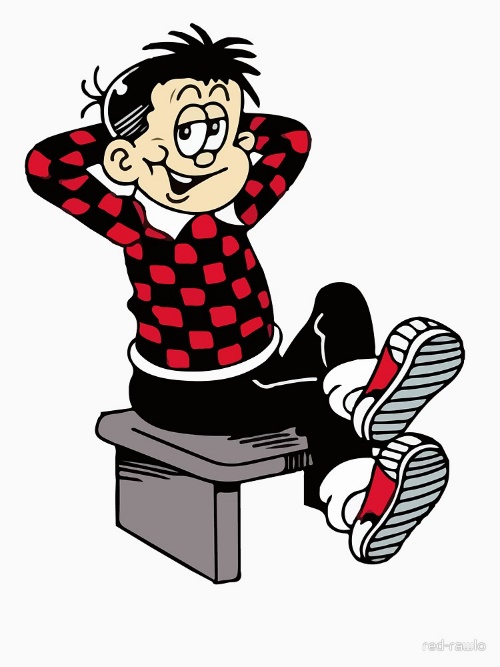 __ ____ Roger.___ __ deich.__ __ _ ________ ann am baile Beano.Tha geansaidh ____ agus ____ orm.Tha mi leisg.Chan eil _______ no _______agam.Chan eil peataichean agam.__ ____ ____ mo uaireadair.__ ____ ____ reòiteag.